GRAZING YAK WSE-O ZONE LEGAL DESCRIPTION PARCEL CONTAINING THE SOLAR ARRAY:TAX ASSESSOR SCHEDULE NO. 1200000040A PARCEL OF LAND BEING THE WEST HALF OF SECTION 29, TOWNSHIP 12 SOUTH, RANGE 61 WEST OF THE 6TH PRINCIPAL MERIDIAN, EL PASO COUNTY, COLORADO, LESS AND EXCEPT ANY EXISTING RIGHTS OF WAY AND ALSO EXCLUDING THE FOLLOWING PARCEL OF LAND:THE NORTH 820 FEET OF THE WEST 2450 FEET OF THE WEST HALF OF SAID SECTION 29.CONTAINING 271.850 ACRES, MORE OR LESSPARCELS CONTAINING UNDERGOUND COLLECTION LINE:TAX ASSESSOR SCHEDULE NO. 1200000040, 1200000388, 1200000387, 1200000276, 1200000056A PARCEL OF LAND LYING WITHIN SECTION 20 AND THE NORTHWEST QUARTER OF SECTION 29, TOWNSHIP 12 SOUTH, RANGE 61 WEST OF THE 6TH PRINCIPAL MERIDIAN, EL PASO COUNTY, COLORADO, LESS AND EXCEPT ANY EXISTING RIGHTS OF WAY, BEING MORE PARTICULARLY DESCRIBED AS FOLLOWS:BEARINGS FOR THIS DESCRIPTION ARE BASED UPON THE EAST LINE OF THE SOUTHWEST QUARTER OF SECTION 20, TOWNSHIP 12 SOUTH, RANGE 61 WEST, OF THE 6TH PRINCIPAL MERIDIAN, BEING ASSUMED TO BEAR N 00°29’26 W, FROM THE SOUTH QUARTER CORNER OF SAID SECTION 20, BEING MONUMENTED BY A REBAR WITH A 2 INCH ALUMINUM CAP STAMPED PLS 38222, TO THE CENTER QUARTER CORNER OF SAID SECTION 20, BEING MONUMENTED BY A REBAR WITH A 2 INCH ALUMINUM CAP STAMPED PLS 38222, WITH ALL BEARINGS CONTAINED HEREIN RELATIVE THERETO.BEGINNING AT THE SOUTH QUARTER CORNER OF SAID SECTION 20, THENCE S 00°30'49" E, ALONG THE EAST LINE OF THE NORTHWEST QUARTER OF SECTION 29, TOWNSHIP 12 SOUTH, RANGE 61 WEST, A DISTANCE OF 820.28 FEET; THENCE S 89°27'20" W, A DISTANCE OF 300.00 FEET;THENCE N 00°30’49” W, ALONG A LINE BEING 300.00 FEET WEST OF AND PARALLEL TO THE EAST LINE OF THE NORTHWEST QUARTER OF SAID SECTION 29, A DISTANCE OF 820.00 FEET TO A POINT ON THE SOUTH LINE OF THE SOUTHWEST QUARTER OF SAID SECTION 20;THENCE N 00°29'26" W, ALONG A LINE BEING 300.00 FEET WEST OF AND PARALLEL TO THE EAST LINE OF THE SOUTHWEST QUARTER OF SAID SECTION 20, A DISTANCE OF 2,300.49 FEET;THENCE N 67°10'11" E, A DISTANCE OF 324.12 FEET;THENCE S 00°29'19" E, A DISTANCE OF 31.13 FEET;THENCE N 89°34'13" E, A DISTANCE OF 225.00 FEET; THENCE N 00°29'19" W, A DISTANCE OF 225.00 FEET; THENCE S 89°34'13" W, A DISTANCE OF 40.41 FEET TO A POINT OF NON-TANGENT CURVATURE;THENCE ALONG THE ARC OF A NON-TANGENT CURVE TO THE LEFT HAVING A RADIUS OF 215.00 FEET, A CENTRAL ANGLE OF 07°34'33" AND AN ARC LENGTH OF 28.43 FEET, THE CHORD OF WHICH BEARS N 02°55'53"E, A DISTANCE OF 28.41 FEET;THENCE N 00°51'23" W, A DISTANCE OF 1,640.33 FEET TO A POINT OF CURVATURE;THENCE ALONG THE ARC OF A CURVE TO THE LEFT HAVING A RADIUS OF 215.00 FEET, A CENTRAL ANGLE OF 54°24'57" AND AN ARC LENGTH OF 204.19 FEET; THENCE N 00°41'08" W, A DISTANCE OF 429.86 FEET;THENCE S 89°18’52” W, A DISTANCE OF 150.74 FEET;THENCE N 00°21'17" W, A DISTANCE OF 246.93 FEET;THENCE N 90°00’00” E, A DISTANCE OF 449.34 FEET;THENCE S 00°41'08"E, A DISTANCE OF 546.38 FEET; THENCE S 28°46'27"E, A DISTANCE OF 191.20 FEET;THENCE S 00°51'23"E, A DISTANCE OF 1,770.37 FEET;THENCE S 52°25'08"E, A DISTANCE OF 49.18 FEET;THENCE S 00°29'19"E, A DISTANCE OF 525.31 FEET;THENCE S 89°34'13"W, A DISTANCE OF 524.78 FEET TO A POINT ON THE EAST LINE OF THE SOUTHWEST QUARTER OF SAID SECTION 20;THENCE S 00°29'26"E, ALONG SAID EAST LINE, A DISTANCE OF 2,091.99 FEET TO THE POINT OF BEGINNING.CONTAINING 1,980,529 SQUARE FEET OR 45.467 ACRES, MORE OR LESS.PARCEL CONTAINING LAYDOWN YARD 1:TAX ASSESSOR SCHEDULE NO. 1200000339A PARCEL OF LAND BEING APPROXIMATELY 40 ACRES LYING WITHIN THE NORTHEAST QUARTER OF THE NORTHWEST QUARTER OF SECTION 20, TOWNSHIP 12 SOUTH, RANGE 61 WEST OF THE SIXTH PRINCIPAL MERIDIAN, COUNTY OF EL PASO, STATE OF COLORADO, LESS AND EXCEPT THE FOLLOWING PARCELS OF LAND:GOLDEN WEST SUBSTATIONTHE GOLDEN WEST SUBSTATION BEING 270.00 FEET BY 170.00 FEET, LOCATED 77 FEET SOUTH OF AND 50 FEET WEST OF THE NORTH QUARTER CORNER OF SAID SECTION 20 (CONTAINING APPROXIMATELY 1.054 ACRES)OPERATIONS AND MAINTENANCE BUILDINGTHE OPERATIONS AND MAINTENANCE BUILDING (O & M BUILDING) BEING 100.00 FEET BY 50.00 FEET, LOCATED 150 FEET SOUTH OF AND 506 FEET WEST OF THE NORTH QUARTER CORNER OF SAID SECTION 20 (CONTAINING APPROXIMATELY 0.115 ACRES).THE NET AREA OF LAYDOWN YARD 1 IS APPROXIMATELY 38.831 ACRES, MORE OR LESS.PARCEL CONTAINING LAYDOWN YARD 2:TAX ASSESSOR SCHEDULE NO. 1200000387A PARCEL OF LAND LOCATED WITHIN THE EAST HALF OF THE NORTHEAST QUARTER OF SECTION 30, TOWNSHIP 12 SOUTH RANGE 61 WEST OF THE SIXTH PRINCIPAL MERIDIAN, COUNTY OF EL PASO, STATE OF COLORADO, MORE PARTICULARLY DESCRIBED AS FOLLOWS:BEARINGS FOR THIS DESCRIPTION ARE BASED UPON THE EAST LINE OF THE NORTHEAST QUARTER OF SAID SECTION 30, BEING ASSUMED TO BEAR S 00°22’13” E, FROM THE NORTHEAST CORNER OF SAID SECTION 30 BEING MONUMENTED BY A NO. 6 REBAR WITH NO CAP, TO THE EAST QUARTER CORNER OF SAID SECTION 30, BEING MONUMENTED BY A 2 INCH ALUMINUM CAP STAMPED PLS 38222, WITH ALL BEARINGS CONTAINED HEREIN RELATIVE THERETO.COMMENCING AT THE NORTHEAST CORNER OF SAID SECTION 30, THENCE S 00°22’13” E, ALONG THE EAST LINE OF THE NORTHEAST QUARTER OF SAID SECTION 30, A DISTANCE OF 30.00 FEET TO A POINT ON THE SOUTH LINE OF WASHINGTON ROAD RIGHT OF WAY AND THE POINT OF BEGINNING;THENCE S 00°22’13” E, ALONG SAID EAST LINE, A DISTANCE OF 1625.01 FEET;THENCE S 89°37’47” W, A DISTANCE OF 1044.00 FEET;THENCE N 00°22’13” W, ALONG A LINE BEING 1044.00 FEET WEST OF AND PARALLEL TO THE EAST LINE OF THE NORTHEAST QUARTER OF SAID SECTION 30, A DISTANCE OF 830.98 FEET;THENCE N 89°37’47” E, A DISTANCE OF 1024.00 FEET;THENCE N 00°22’13” W, ALONG A LINE BEING 20.00 FEET WEST OF AND PARALLEL TO THE EAST LINE OF THE NORTHEAST QUARTER OF SAID SECTION 30, A DISTANCE OF 794.17 FEET TO A POINT ON THE SOUTH LINE OF SAID WASHINGTON ROAD RIGHT OF WAY;THENCE N 90°00’00” E, ALONG SAID SOUTH LINE, A DISTANCE OF 20.00 FEET TO THE POINT OF BEGINNING.CONTAINING AN AREA OF 883,425 SQUARE FEET OR 20.281 ACRES, MORE OR LESSPARCEL CONTAINING GOLDEN WEST SUBSTATION:TAX ASSESSOR SCHEDULE NO. 1200000339A PARCEL OF LAND BEING THE NORTHEAST QUARTER OF THE NORTHWEST QUARTER OF SECTION 20, TOWNSHIP 12 SOUTH, RANGE 61 WEST OF THE SIXTH PRINCIPAL MERIDIAN, COUNTY OF EL PASO, STATE OF COLORADO, BEING MORE PARTICULARLY DESCRIBED AS FOLLOWS:BEARINGS FOR THIS DESCRIPTION ARE BASED UPON THE EAST LINE OF THE NORTHWEST QUARTER OF SAID SECTION 20, BEING ASSUMED TO BEAR S 00°53’03” E, FROM THE NORTH QUARTER CORNER OF SAID SECTION 20, BEING MONUMENTED BY A REBAR WITH A 2 INCH ALUMINUM CAP STAMPED PLS 38222, TO THE CENTER QUARTER CORNER OF SAID SECTION 20, BEING MONUMENTED BY A REBAR WITH A 2 INCH ALUMINUM CAP STAMPED PLS 38222, WITH ALL BEARINGS CONTAINED HEREIN RELATIVE THERETO.COMMENCING AT THE NORTH QUARTER CORNER OF SAID SECTION 20, THENCE S 32°03’35” W TO THE NORTHEAST CORNER OF THE SUBSTATION AND THE POINT OF BEGINNING;THENCE S 00°21’17” E, A DISTANCE OF 270.00 FEET;THENCE S 89°38’43” W, A DISTANCE OF 170.00 FEET;THENCE N 00°21’17” W, A DISTANCE OF 270.00 FEET;THENCE N 89°38’43” E, A DISTANCE OF 170.00 FEET TO THE POINT OF BEGINNING.CONTAINING AN AREA OF 45,900 SQUARE FEET OR 1.054 ACRES, MORE OR LESSTotal Acres of 1041 Area: 377 acres.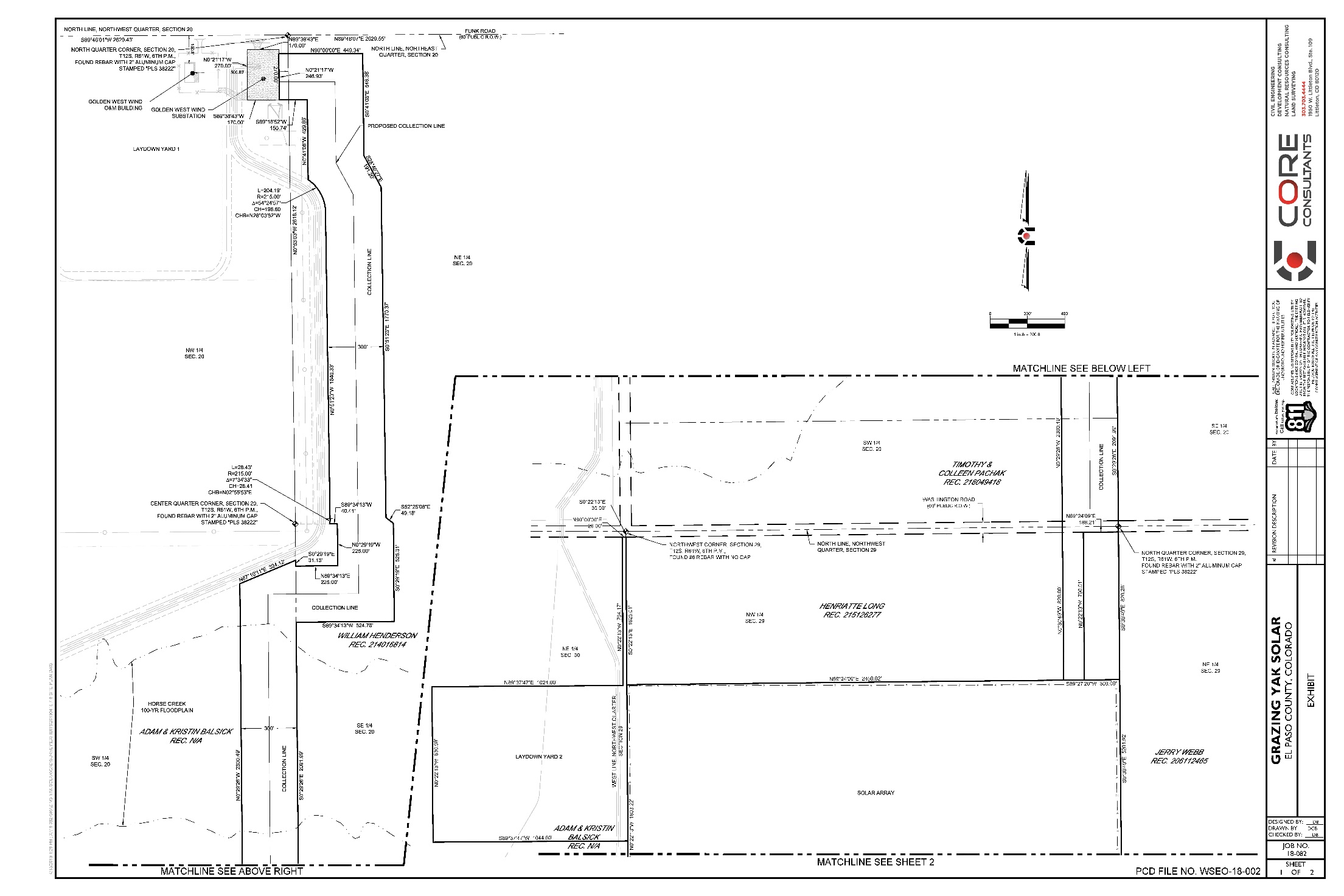 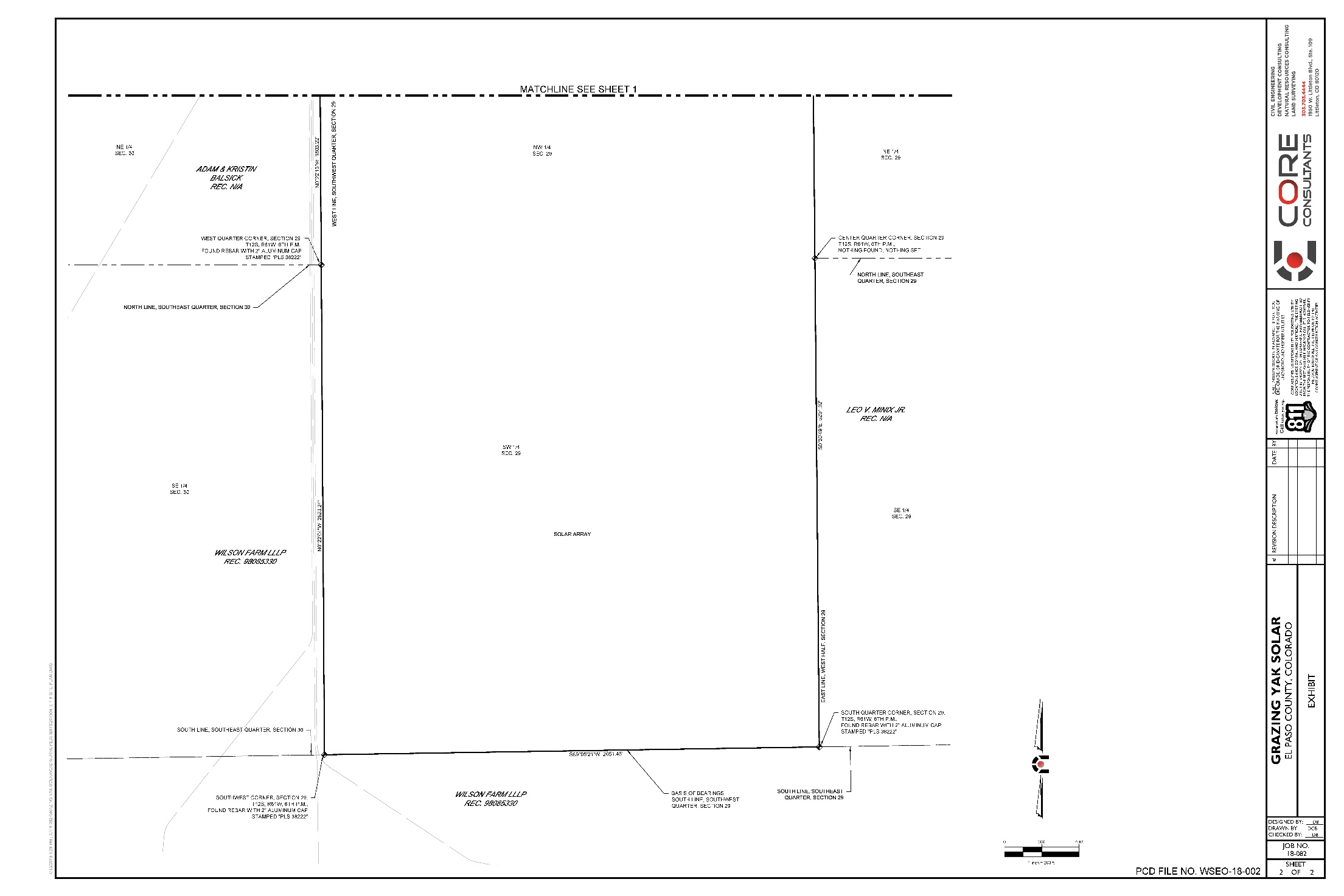 